GUM      30.3. do 5. 4.              1.uraZdaj se bomo pri glasbi ukvarjali z LJUDSKIM IZROČILOMVse skupaj se začne zelo daleč v preteklosti.Preberi : UČBENIK str. 60. GLASBA SKOZI ČASZAPIŠI v zvezek naslov (Glasba skozi čas) in odgovor: Katero je najstarejše ohranjeno glasbilo na svetu, najdeno prav na naših tleh?Na povezavi https://www.youtube.com/watch?v=JFsp9tE-QOM izveš še kraj, kjer je bilo glasbilo najdeno.(Zapiši).Zdaj pa bolj zanimivi del, pripravi si nekaj steklenih kozarcev, v njih nalij različno količino vode. V vodo pomoči prst (kazalec) in drsaj (kroži) z njim po robu, dokler ti ne uspe pripraviti »kozarca«, da zapoje, nato še ostale kozarce. Ti je uspelo? Zdaj pa muziciraj po mili volji.                  Lažje bo, če bodo kozarci  pecljati.                        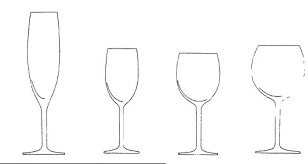 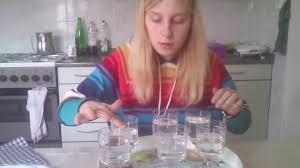 Poglej in prisluhni kako je to uspelo LUCIJI (preskoči šah): https://www.youtube.com/watch?v=G3rvOMByLFsMorda poznaš še kakšen predmet, ki ga lahko pripravimo, da zaigra?GUM      30.3. do 5. 4.         2.uraLjudske pesmi:Poznaš katero slovensko ljudsko pesem? Jo še znaš zapeti?Naj te spomnim: Lisička je prav zvita zver, Marko skače, Čuk se je oženil… Poglejmo učbenik str. 62Izvedeli smo že kaj je LJUDSKA PESEM in se naučili zapeti slovensko ljudsko pesem: DEKLE JE PO VODO ŠLA. Poslušaj jo še enkrat in jo zapoj po besedilu, U/62.www.radovednih-pet.si    Interaktivno gradivo Ljudske pesmi                                                              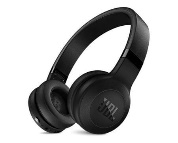 Poiščeš jo lahko tudi na povezavi: https://www.youtube.com/watch?v=E_twtrfzdRIPa ponovimo? V zvezek smo že zapisali, zato znaš ustno odgovoriti.Če nisi v šoli zapisal/a v zvezek, je zdaj priložnost , da to narediš.Najbolj pa me zanima, če poznaš katero ljudsko pesem, ki izhaja iz tvojega domačega okolja in sta jo prepevala že tvoja pradedek in prababica, jo znata tudi tvoj dedi in babi, zapojeta pa ti jo kdaj tudi starša.Malo pobrskaj in povprašaj starše. Morda jo najdeš na Youtubu in mi jo pošlješ. Prav rada bom poslušala kakšno srbsko, bosansko, hrvaško, makedonsko…narodno pesem.Predlagane rešitve so na naslednji starni ( / pomeni »ali«, ker je možen tudi drugačen odgovor):Ljudske pesmiLjudska glasbilaLjudski plesiKako so nastale ljudske pesmi?Kako so se prenašale?Kaj pomeni, da so se prenašale iz roda v rod?Zakaj so si jih ljudje izmišljevali in ustvarjali?Kako so nastale ljudske pesmi?Ljudske pesmi so nastale spontano med ljudmi/izmislili so si jih ljudje.Kako so se prenašale?Prenašale so se iz roda v rod s petjem po spominu.Kaj pomeni, da so se prenašale iz roda v rod?Starejši so jih peli mlajšim/otrokom, ko pa so ti otroci zrasli, so jih spet peli svojim otrokom.Zakaj so si jih ljudje izmišljevali in ustvarjali?Izmišljali in peli so jih za zabavo/razvedrilo in ob posebnih priložnostih, ob ljudskih šegah in običajih.